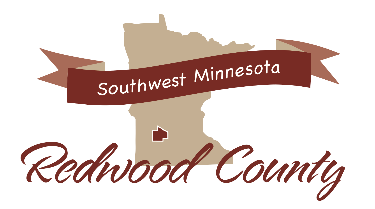 LOAD INFORMATIONOversize or building to be moved: _______________________________________________________________ Length: ______________ Width: ______________ Height: ______________ Total Weight: ________________ Number of Axles: _______________ Maximum Axle Weight: ________________________________________Movement from ___________________________________ to _______________________________________via County Road Numbers ____________________________________________________________________.Movement to be during the dates of ______________________ to _____________________, daylight hours only.Owner of towing equipment: ________________________________________ Phone: ____________________Owner of load: ___________________________________________________ Phone: ____________________PUBLIC LIABILITY - PROPERTY DAMAGEAmount of Public Liability and Property Damage Insurance Carried:  $__________________________________Company:_________________________________________________________________________________Name of Local Agency:_______________________________________________________________________Address of Agency:__________________________________________________________________________We agree to comply with the provisions of the permit and take all necessary and reasonable precautions to maintain the safety of this movement and to be responsible for all liability for the personal injury or property damage which may occur in connection with this movement. Name:____________________________________________________________________________________Address:_______________________________ City: ___________________ State: _______ Zip: ___________Phone Number:____________________________ Fax or Email: _____________________________________Signature of Applicant: ____________________________________________________ Date: ______________Permission for this movement is hereby granted, subject to compliance with the provisions of the Minnesota Highway Traffic Regulation Act and under the terms, conditions, and restrictions contained on the attached sheets. Subject to revocation upon non-compliance.Special Requirements: COORDINATE WITH SHERIFF Other: ____________________________________Signature Authorizing Permit:______________________________________________ Date:________________                                                  Redwood County Engineer/Assistant EngineerPERTINENT REGULATIONS TO MOVE BUILDINGS AND OVERSIZE LOADSSAFETY OF OTHER TRAFFIC – Care should be taken at all times to protect the travelling public.2.	RIGHT-OF-WAY – YIELDING OF RIGHT-OF-WAY – When being passed by vehicles travelling in either direction, no portion of equipment or vehicles shall extend beyond the center line of pavement or travelled way.3.	PARKING ON HIGHWAY – In case of a breakdown of vehicles or equipment, the same shall be moved off of the highway right-of-way. In the event breakdown is such that they cannot be moved, flags and flares must be placed as required by law.4.	STOP AT RAILROAD CROSSINGS – Complete stop required at all railroad grade crossing approaches by vehicles having in tow any other vehicle or any vehicle of the tractor or caterpillar type.5.	PROTECTION ON BRIDGES OR NARROW ROADS – When crossing bridges or when travelling on narrow roads where it is not possible to permit movement of two-way traffic, flagmen shall be stationed ahead and behind of equipment to warn and direct approaching traffic.6.	INCLEMENT WEATHER AND HIGHWAY SURFACE CONDITIONS – Movement shall not be commenced if visibility is poor or if highway surfaces are continuously slippery. If movement has been started and the above-mentioned conditions develop, movement must be stopped until the condition becomes alleviated or permission to proceed has been obtained.7.	DAYTIME MOVEMENT – Movement shall be during daylight hours only unless specifically stated on the face of this permit.8.	SATURDAY – SUNDAY – HOLIDAY MOVMENT – Unless specifically stated on the face of this permit, there shall be no movement on Saturday, Sunday, or holidays.9.	TRAILER HITCH – Trailers are to be hitched so that they track on turns and do not whip.10.	CLEANING UP AFTER MOVEMENT – After movement has been completed all foreign material must be removed from the highway right-of-way and any railroad tracks crossed.11.	OVERHANG – In case of over width load the load shall be placed on the vehicle as far as possible to the right so as to present the minimum hazard to traffic.12.	FLAGS – FLARES – LIGHTS – REFLECTORS – Must comply with legal requirements.  	A.  On all loads extending 4 feet in rear of vehicle – display red flags at least 16 inches square.	B.  On all chain, rope, or cable connections – display white flags 23 inches square.	C. On all over width loads and on disabled vehicles – display orange or yellow flags 24 inches square.13.	BRAKE REQUIREMENTS – All requirements as to brakes and method of use shall comply with the Highway Traffic Act except as otherwise stated on the face of the permit.14.	RESPONSIBILITY FOR STRUCTURES (bridges, signs, etc.) – The permittee shall comply with all rules posted on any bridges or underpasses, and shall assume all related risks. When vehicle with steel wheel cleats is moved over asphaltic surfaces, running planks of sufficient strength to protect the surface must be used under the tracks. No signs, guardrails or other County or private property shall be moved unless written authority is given.15.	LOAD LIMITS – Movement over roads in excess of legal limits is not permitted.16.	AGRICULTURAL EQUIPMENT – When moving plows, discs, and similar equipment, care shall be used that equipment does not cut or damage the road surface.17.	LIABILITY FOR DAMAGES – The permittee is responsible for all liability for personal injury or property damage which may occur in connection with this movement, and in the event any claim is made against the County of Redwood or any department, officer, or employee thereof, through, by reason of, or in connection with any act or omission, permittee shall defend, indemnify and hold them and each of them harmless from any claim.18.	REPAIR OF DAMAGE – In accepting this permit, the permittee agrees to repair at his own expense and to the satisfaction of the County Highway Engineer any damage to highways or structures. Work or repair may be done by the Highway Department forces at the option of the County Engineer. Cost of such work is to be borne by the permittee. 19.	LICENSE PLATES AND MOTOR VEHICLE REGISTRATIONS – Vehicles shall be licensed in accordance with the laws of the State of Minnesota. 20.	TIME MOVEMENT – Shall be during the dates as specified on the face of this permit. If extension of time is necessary in order to permit completion of movement, written authorization of such extension of time must be obtained.